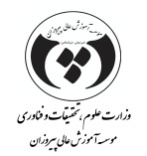 برنامه پیشنهادی ترمیک دوره کارشناسی نا پیوسته  حقوق قضائی-علوم ثبتیموسسه آموزش عالی پیروزان-فردوسورودی بهمنادامه برنامه پیشنهادی ترمیک دوره کارشناسی نا پیوسته حقوق قضائی-علوم ثبتیموسسه آموزش عالی پیروزان-فردوسورودی بهمننیمسال اول (20)ردیفنام کامل درسدوره مهارت فنی و حرفه اینوع درستعداد واحدتعداد واحدتعداد واحددرس پیشنیاز (درس همنیاز)توضیحاتنیمسال اول (20)ردیفنام کامل درسدوره مهارت فنی و حرفه اینوع درسنظریعملیجمعدرس پیشنیاز (درس همنیاز)توضیحاتنیمسال اول (20)1حقوق مدنی 5اصلی3-3نیمسال اول (20)2حقوق جزای عمومی 3پایه2-2نیمسال اول (20)3حقوق املاک 3دوره کاربردی حقوق املاکتخصصی-22نیمسال اول (20)4زبان تخصصی 1دوره مکالمه زبانتخصصی112نیمسال اول (20)5آیین دادرسی مدنی 2اصلی112نیمسال اول (20)6تفسیرموضوعی قرآنعمومی2-2نیمسال اول (20)7حقوق بین الملل عمومی 2پایه2-2نیمسال اول (20)8حقوق جزای اختصاصی 1اصلی213(حقوق جزای عمومی 3)نیمسال اول (20)9مهارتهای زندگی دانشجوییدوره ICDLعمومی2-2نیمسال دوم (19)ردیفنام کامل درسدره مهارت فنی و حرفه اینوع درستعداد واحدتعداد واحدتعداد واحددرس پیشنیاز (درس همنیاز)توضیحاتنیمسال دوم (19)ردیفنام کامل درسدره مهارت فنی و حرفه اینوع درسنظریعملیجمعدرس پیشنیاز (درس همنیاز)توضیحاتنیمسال دوم (19)1حقوق مدنی 6آشنایی با حقوق بانکی حقوق بیمه ایاصلی3-3حقوق مدنی 5نیمسال دوم (19)2حقوق تجارت 3آشنایی با سازمان تجارت جهانیWTOاصلی2-2نیمسال دوم (19)3حقوق جزای اختصاصی 2اصلی112حقوق جزای اختصاصی 1نیمسال دوم (19)4حقوق اداری 2پایه2-2نیمسال دوم (19)5حقوق اساسی 2پایه2-2نیمسال دوم (19)6متون فقه 3اصلی2-2نیمسال دوم (19)7زبان تخصصی 2تخصصی112زبان تخصصی 1نیمسال دوم (19)8آشنایی باقانون اساسیآشنایی با تمام سامانه های قوه قضائیهعمومی2-2نیمسال دوم (19)9اصول فقه 2پایه2-2نیمسال سوم (19)ردیفنام کامل درسدوره مهارت فنی حرفه اینوع درستعداد واحدتعداد واحدتعداد واحددرس پیشنیاز (درس همنیاز)توضیحاتنیمسال سوم (19)ردیفنام کامل درسدوره مهارت فنی حرفه اینوع درسنظریعملیجمعدرس پیشنیاز (درس همنیاز)توضیحاتنیمسال سوم (19)1حقوق مدنی 7تخصصی3-3حقوق مدنی 6نیمسال سوم (19)2حقوق تجارت 4قوانین کار_حقوق دستمزد_مسئولیت مدنیاصلی2-2حقوق تجارت 3نیمسال سوم (19)3حقوق جزای اختصاصی 3اصلی112حقوق جزای اختصاصی 2نیمسال سوم (19)4قواعد فقه 1اصلی2-2اصول فقه 2- متون فقه 3نیمسال سوم (19)5تاریخ امامتعمومی2-2نیمسال سوم (19)6آیین دادرسی کیفریدوره کاربردی آیین دادرسی کیفریتخصصی112حقوق جزای عمومی 3نیمسال سوم (19)7ادله اثبات دعواتخصصی112حقوق مدنی 5و6نیمسال سوم (19)8کارآموزیتخصصی2-2نیمسال سوم (19)9پزشکی قانونیتخصصی112حقوق جزای اختصاصی 1و2نیمسال چهارم (14)ردیفنام کامل درسدوره مهارت فنی و حرفه اینوع درستعداد واحدتعداد واحدتعداد واحددرس پیشنیاز (درس همنیاز)توضیحاتنیمسال چهارم (14)ردیفنام کامل درسدوره مهارت فنی و حرفه اینوع درسنظریعملیجمعدرس پیشنیاز (درس همنیاز)توضیحاتنیمسال چهارم (14)1حقوق مدنی 8تخصصی3-3حقوق مدنی7نیمسال چهارم (14)2تربیت بدنی 2عمومی-11نیمسال چهارم (14)3قواعد فقه 2تخصصی2-2قواعدفقه 1نیمسال چهارم (14)4حقوق بین الملل خصوصی 2پایه2-2نیمسال چهارم (14)5اندیشه 2عمومی2-2نیمسال چهارم (14)6آیین دادرسی مدنی 3دوره کاربردی آیین دادرسی مدنیتخصصی112آیین دادرسی مدنی 2نیمسال چهارم (14)7آیین نگارش اسناددره نگاش مکاتبات اداریتخصصی-22